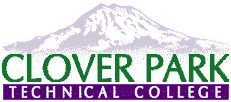 Clover Park Technical CollegeAll Hazard (Safety Committee) Meeting MinutesMeeting Date/Start and End Time: 2:02 pm – 2:20ish pmJuly 26th, 2022-Main entrance closed-High heat warning-Donna asked about 8x8 phone system form the blue tower. Christian answered the info button is a redundancy-Catherine asked about blue towers calling 911.-August 9th and 10th fire sprinkler. Dean, Doris and Kurt asked how that will impact their building-Catherine Morris asked how the ac is working in building 16. Chris Ridler responded we have had a couple issues and 1 has been resolved.Reviews:	N/ANext meeting: August 23rd at 14:00Prepared by: Chris RidlerChristian KroissLoree ChiaroDean MasseyCatherine MorrisChris RidlerTula MollasPearl DeSureCindy OvertonKurt FreemanDonna McBrideJulie WattsHannah PrecourDoris Marston